Yazaki names Leoni Cable Inc. Green Supplier of the YearRecognition of continuous improvement in environmental initiatives Rochester (MI, USA) / Cuauhtémoc (Mexico) / Nuremberg (Germany), 8 July 2015 – Leoni Cable Inc., a North American branch of Leoni Group, Europe’s leading provider of cables and cable systems to the automotive sector and other industries, has been awarded Green Supplier of the Year by Yazaki. The company was chosen in the “bulk and raw material commodity” category from Yazaki’s top 175 suppliers in North and Central America in recognition of its environmental and social activities.“Yazaki places a very high value on our suppliers and their shared commitment to the environment,” said Ken Pichla, Vice President Strategic Purchasing, on the occasion of the awards ceremony. “Together we can affect significant change for a greener tomorrow.” Bill Livengood, President of Leoni Cable added: “We are honored to be recognized for our environmental initiatives and results. Our company takes its social responsibility seriously and works to carefully balance economic, ecological and social requirements.”Leoni Cable was selected, in part, due to its commitment towards continuous improvement in environmental initiatives throughout the company. It has reduced its annual water usage by 4 million gallons (15 million liters) by introducing various water management techniques to avoid process waste. Leoni Cable has also eliminated over 30,000 tons of potential landfill material per year by introducing returnable packaging and increased internal recycling.Moreover, steps are being taken to generate the majority of the company’s electricity needs through the establishment of a solar farm for electrical generation for the manufacturing facility in Cuauhtémoc, Mexico. Underlining these actions, Leoni also strongly engages the community to bring awareness to the importance of environmental topics to workers and the population at large. The company has created educational programs at local schools and is bringing school age children to the factory to see how industry and the environment can work together and to imagine ways for them to impact the environment. Held on June 5, 2015 to honor World Environmental Day, the Yazaki Green Supplier of the Year program recognizes suppliers who have made significant contributions to the preservation of the environment through their manufacturing, production, and delivery processes and have exceeded others in their effort to reduce their impact on the environment. Yazaki established this program in 2007 as the benchmark for all Yazaki companies and affiliates throughout North and Central America.For Leoni, sustainability is an integral part of Group policy. The company was the first cable manufacturer in the world to develop a holistic concept for “green technology”, striving for energy-saving and environmentally friendly processes, products and applications.(2,943 characters incl. blanks) Related illustration material can be downloaded next to this release at www.leoni.com/en/press/releases/details/yazaki-names-leoni-cable-inc-green-supplier-of-the-year/ About the Leoni GroupLeoni is a global supplier of wires, optical fibers, cables and cable systems as well as related services for the automotive sector and further industries. Leoni develops and produces technically sophisticated products from single-core automotive cables through to complete wiring systems. Leoni’s product range also comprises wires and strands, standardised cables, special cables and cable system assemblies for various industrial markets. The group of companies, which is listed on the German MDAX, employs about 70,000 people in 31 countries and generated consolidated sales of EUR 4.1 billion in 2014.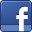 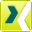 About YazakiYazaki Corporation is a global leader in the research, development and delivery of vehicle power, data, and display for automotive applications. Yazaki produces wire harnesses, power distribution and control products, connectors, driver information displays, hybrid and electric vehicle products, and sensors. Worldwide, the company employs 257,100 people in 44 countries. Yazaki has been committed to the preservation of the environment for 75 years. The company continues this commitment today through the development of advanced electric components for hybrid electric vehicles, the promotion of recycling, and the efficient use of resources. For more information about Yazaki and its vision for a greener tomorrow, log onto www.yazaki-na.com Contact person for journalistsSven SchmidtCorporate Public & Media RelationsLEONI AGPhone	+49 (0)911-2023-467Fax	+49 (0)911-2023-231E-mail	presse@leoni.com